ALLISON SPRINGER CLINIC        NOV. 21 and 22, 2015        CRESSWOOD FARM      500 W. COUNTYLINE RD.       BARRINGTON HILLS, ILAllison and Arthur at BurghleyAllison and Arthur were winners of the USEF Pinnacle Cup at Rolex 2012. They were alternates for WEG and the Olympics. At the Burghley**** Allison was awarded third place in the world HSBC FEI Four Star  Classic series. Allison is a USEA ICP level 4 instructor. She is a graduate A from Fox River Valley Pony Club and earned her colors from the Fox River Valley Hunt. Allison is the President of PRO and on the USEA Board of Governors.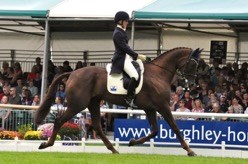 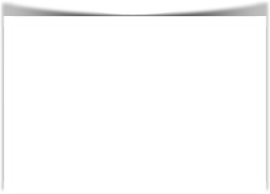 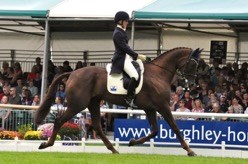 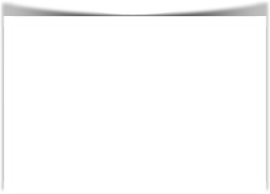 COST:  $300, $250 to Pony Club, RCBH, FRVH CONTACT INFO: Carolyn:  w.f.springer@comcast.net;  847-382-4395 Cell: 312-615-0193Contact Carolyn for stall information. $25/night. On site stabling limited, so register early!Stall checks made to Cresswood Farm please.REGISTRATION FORM FORTHE ALLISON SPRINGER CLINICNAME:_____________________________ADDRESS:__________________________                  __________________________EMAIL:_____________________________ PHONE:____________________________HORSE NAME:______________________RIDER’S AGE IF UNDER 18:___________ DISCIPLINE AND LEVEL OF HORSE AND RIDER:______________________________________________________________________________PLEASE MAIL REGISTRATION, COGGINS and CHECK TO: CAROLYN SPRINGER  2 Middlebury Rd, Barrington, IL, 60010Checks made to Carolyn Springer please. Please register early to insure your place!EMERGENCY CONTACT: ___________________________________________________ 